Приложение (ноты)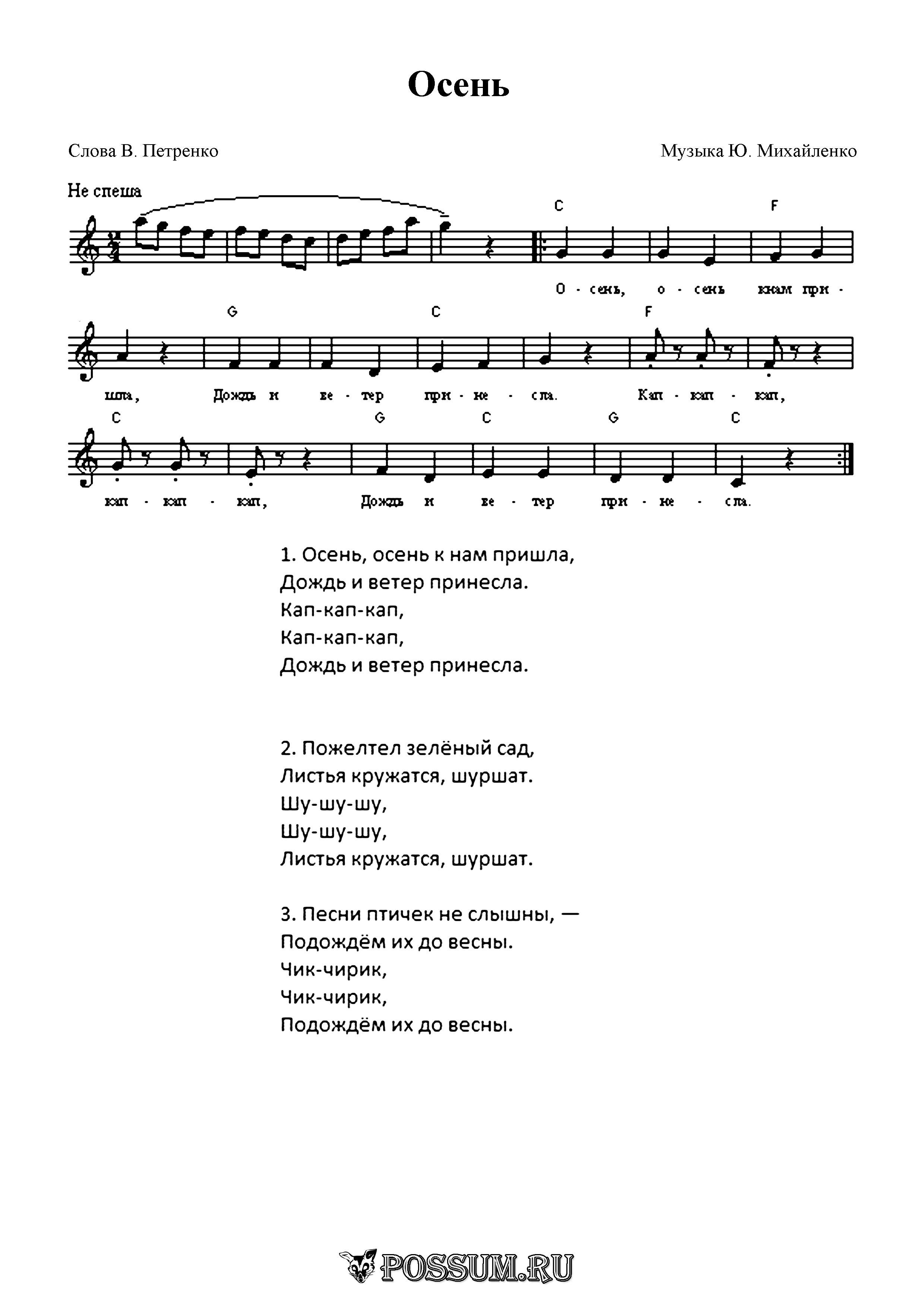 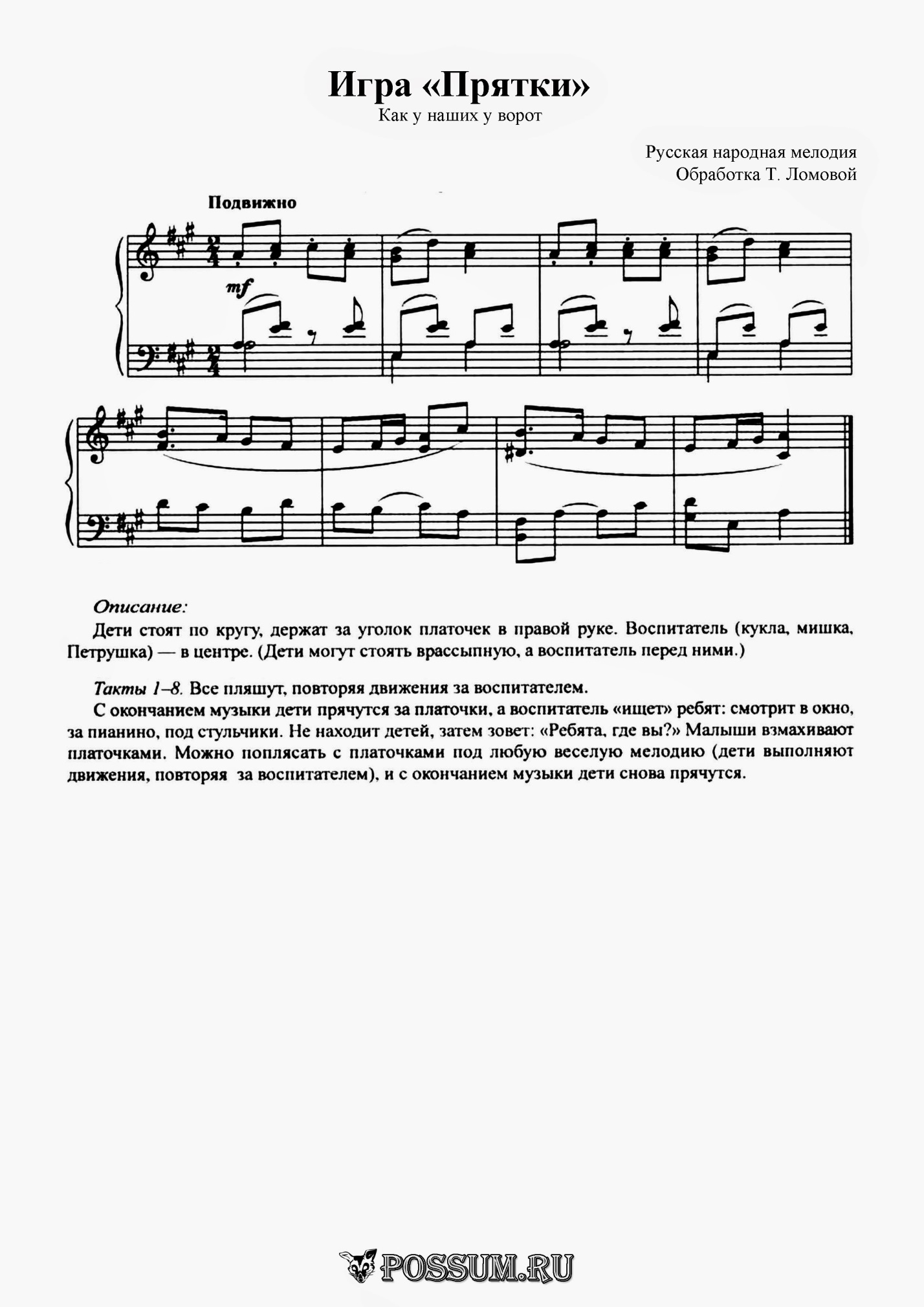 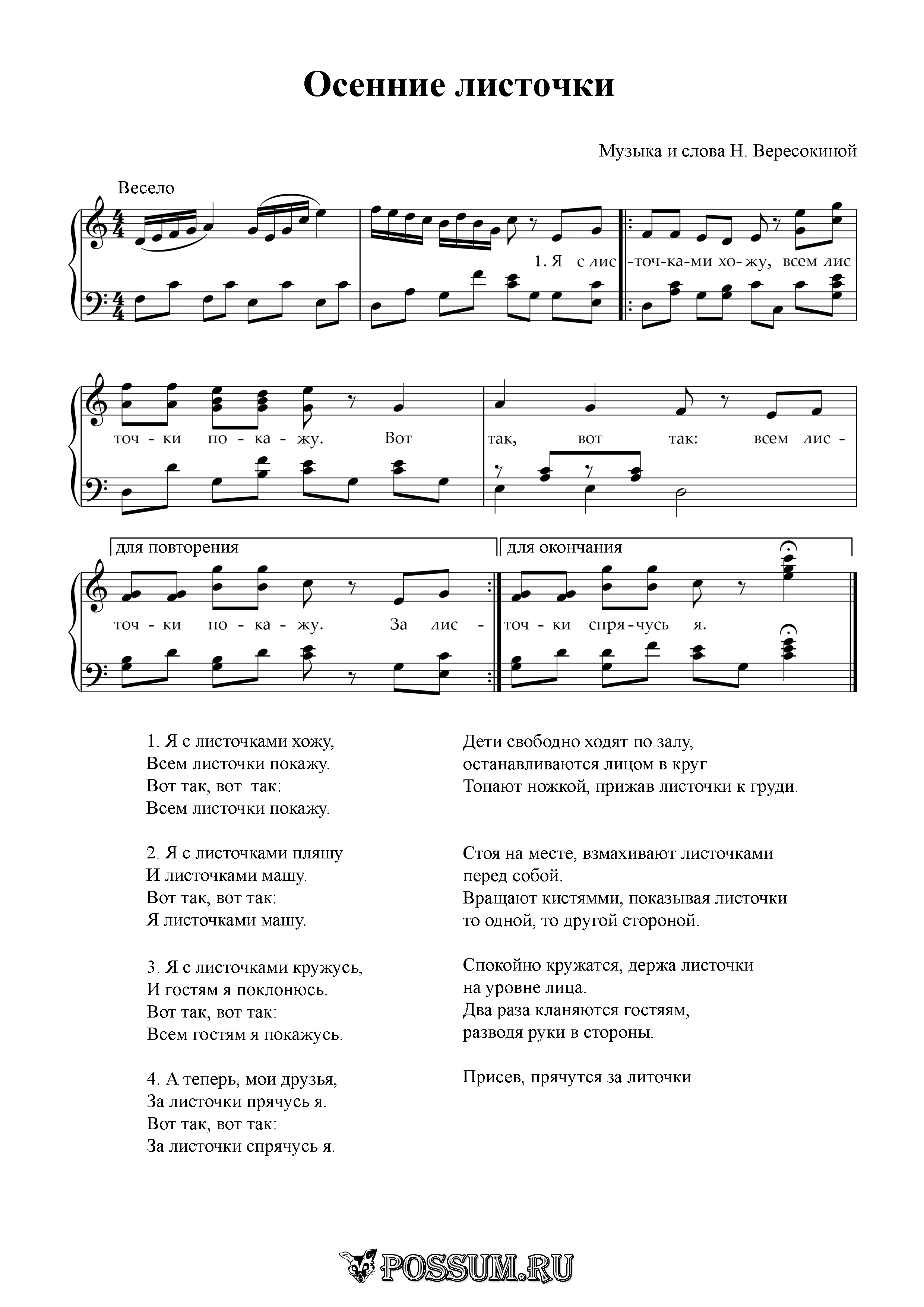 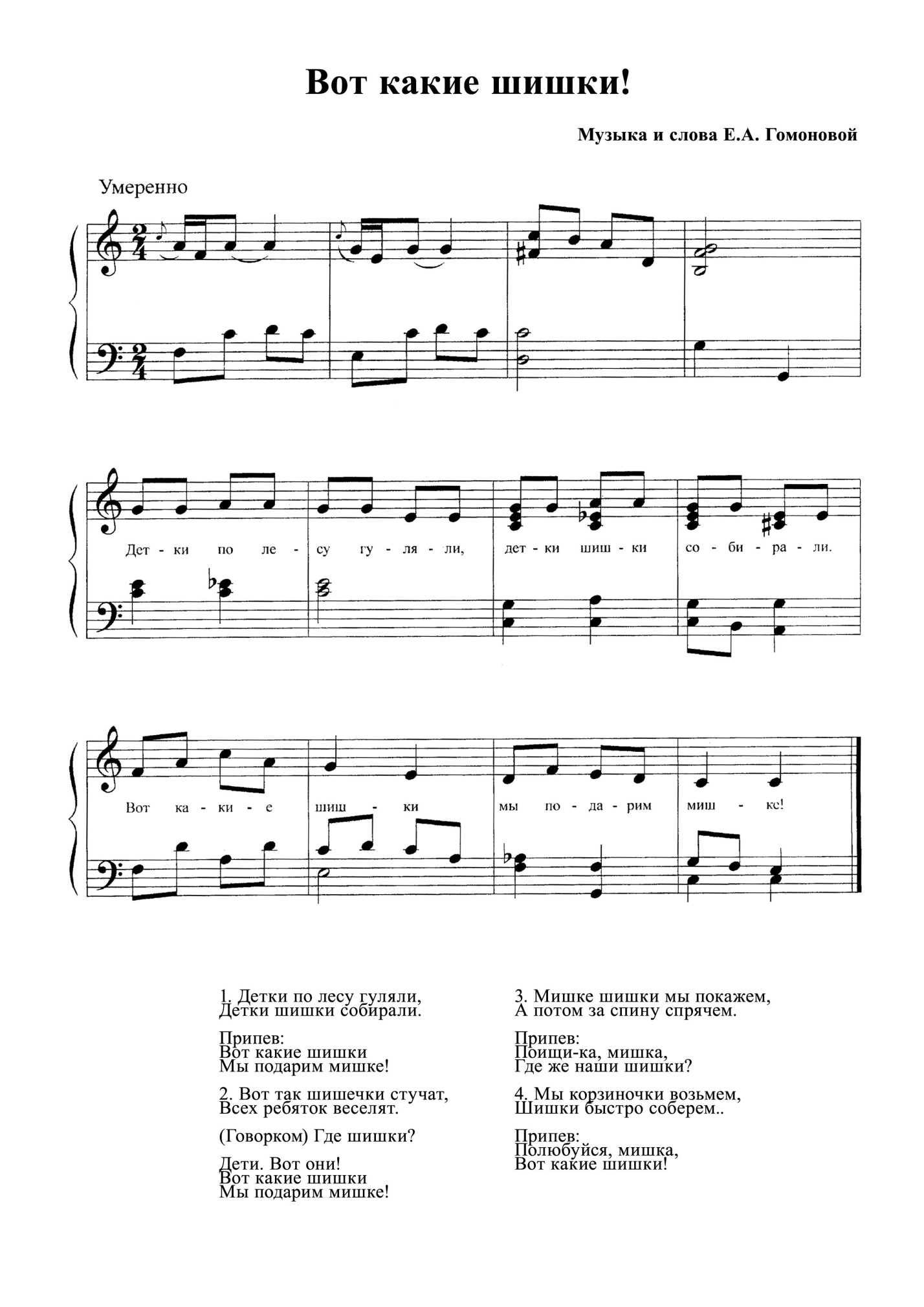 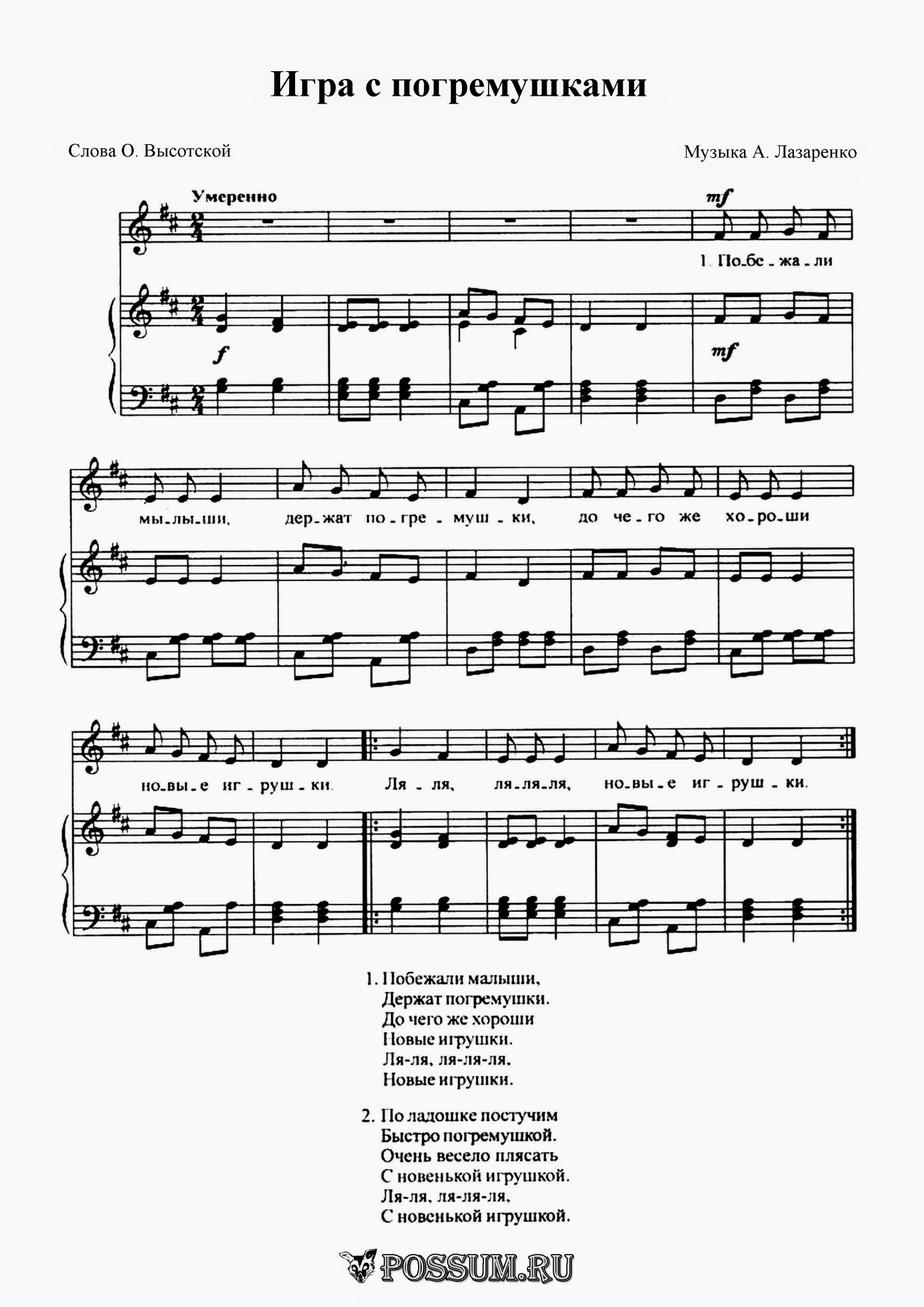 